3GPP TSG-RAN WG4 Meeting # 96-e		 												R4-Electronic Meeting, 17 – 28 Aug., 2020Agenda item:			4.2.3Source:	Moderator (Huawei)Title:	Email discussion summary for [96e][104] NR_NewRAT_UE_RF_Part_3Document for:	InformationIntroductionThis email discussion handles the contributions submitted to agenda item 4.2.3, 4.2.3.1 and 4.2.3.3. The scope of this email discussion covers Rel-15 UE RF requirements maintenance on TS 38.101-3, which specifies the UE RF requirements for EN-DC operations. There are 3 topics (Rx, Tx and others) in this email discussion and multiple sub-topics within each of them. Note that since this discussion is mainly maintenance work we will start to agree on CRs and mirror CRs in the first round. In the second round only the contentious issues are discussed. There is no GTW time slot planned so far for this email discussion.Topic #1: Receiver requirementsReceiver requirements corrections are covered in Topic #1. Please see the below details. The moderator uses colours for mapping between papers/proposals and sub-topics.Companies’ contributions summaryOpen issues summary5 sub-topics are listed in the below sections. In sub-topic 1-5, the moderator recommends the maintenance/editorial changes (without technical contention) should be merged into one CR.Sub-topic 1-13 discussion papers were submitted to discuss the UL UE power setups for EN-DC OoBB tests. The main controversy is how much UL power value should be set for the UL band that is being tested. CRs from Apple try to implement their proposals.Issue 1-1: how much UL UE power is to be set?How much UL UE power is to be set for the UL band being tested?Option 1: In between PCMAX_L,c – 14 dB and PCMAX_L,c – 29 dBOption 2: PCMAX_L,c – 32 dBOption 3: other valueApply PCMAX_L,c – 4 dB to UL power level for the source of IMDOption 1: YesRecommended WFAgree on PCMAX_L,c – 4 dB for source of IMD power and discuss to converge on power seting for UL bands being tested.Sub-topic 1-2Band n40 has UE channel BW up to 80MHz. when operating under 80MHz UE channel bandwidth, a separate MSD REFSENS requirement due to cross band isolation is proposed by company that 21.5dB MSD is needed for DC_1A_n40A.Issue 1-2: additional cross band isolation MSD is needed for DC_1A_n40A21.5dB MSD is specified for UE under CW 80MHz DC_1A_n40AOption 1: YesOption 2: NoOption 3: other valueRecommended WFAgree on the CR and mirror CR to specify the additional cross band isolation MSD for DC_1A_n40A if no objection is observedSub-topic 1-3Problems identified:DC_1A-41A_n78A is missing IMD4 MSD by DC_41A_n78A to band 18.3dB MSD due to IMD2 from DC_7_n78 to band 28 is not enoughIssue 1-3: add 8.7dB MSD for DC_1A-41A_n78A; increase 8.3dB to 28.8dB MSD for DC_7A-28A_n78AAdd 8.7dB MSD for DC_1A-41A_n78AOption 1: YesOption 2: NoIncrease 8.3dB to 28.8dB MSD for DC_7A-28A_n78AOption 1: YesOption 2: NoRecommended WFAgree on the CR and mirror CR if no objection is observedSub-topic 1-4Problems identified:Other SCS-s/BW-s are not defined for EN-DC UE REFSENS than the ones in the tables in 7.3B.2.3UL SCS is missing in table 7.3B.2.3.1-2Issue 1-4: add note to clarify that for other SCS-s/BW-s the test is also carried outAdd notes in MSD tables that: MSD test points can be chosen according to UE supported BW and SCSOption 1: YesOption 2: NoAdd notes in UL configuration tables to clarify that: if the aggressor band is NR band, the test SCS and UL RB can be adjusted according to UE supported BW and SCSOption 1: YesOption 2: NoRecommended WFAgree on at least the addition of UL SCS to table 7.3B.2.3.1-2; consider to agree on other partsSub-topic 1-5REFSENS Maintenance works:Note 13 in table 7.3B.2.3.1-1 misses band combinations 10020Table 7.3B.2.3.1-2 misses UL SCS-s 09664Add missing n78 as an affected band for MSD in DC_1A_n78A in table 7.3B.2.3.5.1-1 10794Add n78 into n77 boxes of UL harmonics and IMD; add missing MSD requirements due to IMDs 09964Technical comments on the maintenance CRs are also welcomed in the comment boxes either for sub-topic 1-5 or for the individual CR in section 1.3.2.Issue 1-5: REFSENS maintenance worksMerge all the REFSENS maintenance works in one CROption 1: Yes, revise one CR to capture the agreeable parts in each CROption 2: No, revise every CR that needs to be revisedIf one CR approach is to be used, which CR is to be the baseline?Option 1: R4-2010020 XiaomiOption 2: R4-2009664 AnritsuOption 3: R4-2010794 R&SOption 4: R4-2009964 AppleRecommended WFAgree on one maintenance CR for REFSENS requirementsCompanies views’ collection for 1st round Open issues CRs/TPs comments collectionSummary for 1st round Open issues Moderator tries to summarize discussion status for 1st round, list all the identified open issues and tentative agreements or candidate options and suggestion for 2nd round i.e. WF assignment.Recommendations on WF/LS assignment CRs/TPsModerator tries to summarize discussion status for 1st round and provides recommendation on CRs/TPs Status update Discussion on 2nd round Issue 1-1: how much UL UE power is to be set?How much UL UE power is to be set for the UL band being tested?Option 1: In between PCMAX_L,c – 14 dB and PCMAX_L,c – 29 dBOption 2: PCMAX_L,c – 32 dBOption 3: keep the 7 dB offset for combinations without IMD2/3 in the DL. If an allowed IMD2/3 exception in the REFSENS test, reduce the UL power on the measured band by 29/32 dB relative to Pcmax. This should not affect the number of allowed spurious responsesIssue 1-2: additional cross band isolation MSD is needed for DC_1A_n40ADiscuss further on how to revise the UL configuration table to accommodate 30KHz SCS 80MHz UE bandwidth 21.5dB MSD is specified for UE under CW 80MHz DC_1A_n40AOption 1: YesOption 2: NoOption 3: other valueIssue 1-4: add note to clarify that for other SCS-s/BW-s the test is also carried outAdd notes in MSD tables that: MSD test points can be chosen according to UE supported BW and SCSOption 1: YesOption 2: NoAdd notes in UL configuration tables to clarify that: if the aggressor band is NR band, the test SCS and UL RB can be adjusted according to UE supported BW and SCSOption 1: YesOption 2: NoSummary on 2nd round Moderator tries to summarize discussion status for 2nd round and provided recommendation on CRs/TPs/WFs/LSs Status update suggestion Topic #2: Transmitter requirementsTransmitter requirements corrections are covered in Topic #2. Please see the below details. The moderator uses colours for mapping between papers/proposals and sub-topics.Companies’ contributions summaryOpen issues summarySub-topic 2-1R4-2010598 proposes to delete descriptions in clause 6.1: Unless otherwise stated, if UE indicates IE maxNumberSRS-Ports-PerResource = n2 in NR standalone operation mode,  the said UE shall meet the NR requirements for either power class 2 or power class 3 in EN-DC within FR1 if UE indicates IE maxNumberSRS-Ports-PerResource = n1 for EN-DC on this NR band.Issue 2-1: remove the above descriptions to refrain the UE from implementing either PC2 or PC3 in EN-DC when the UE reports 2ports SRS capability in SA.ProposalsOption 1: Yes, remove allowance.Option 2: No, leave it to UE implementation.Recommended WFNeeds more discussion on the matter.Sub-topic 2-2CR for Japan.Issue 2-2: whether to agree on R4-2010123 and its mirror CR for Japan?ProposalsOption 1: YesRecommended WFAgree on the CRs to implement Changes proposed by operators in Japan if no objection is observed.Sub-topic 2-3Spurious CR.Issue 2-3: whether to agree on R4-2010921 and its mirror CR?Remove PHS protection requirements for DC_1_n28Option 1: YesOption 2: NoCorrect EN-DC configuration with EN-DC band combinationOption 1: YesOption 2: NoOther changesOption 1: YesOption 2: NoRecommended WFAgree on the CRs if no objection.Sub-topic 2-4Maintenance CRs. Technical comments on the maintenance CRs are also welcomed in the comment boxes either for sub-topic 2-4 or for the individual CR in section 2.3.2.Issue 2-4: whether to agree on the maintenance CRs?Agree on R4-2009661 and mirror CROption 1: YesAgree on R4-2009975Option 1: YesRecommended WFAgree on the CRs.Companies views’ collection for 1st round Open issues CRs/TPs comments collectionSummary for 1st round Open issues Moderator tries to summarize discussion status for 1st round, list all the identified open issues and tentative agreements or candidate options and suggestion for 2nd round i.e. WF assignment.Suggestion on WF/LS assignment CRs/TPsModerator tries to summarize discussion status for 1st round and provided recommendation on CRs/TPs Status update suggestion Discussion on 2nd round Issue 2-1: remove the above descriptions to refrain the UE from implementing either PC2 or PC3 in EN-DC when the UE reports 2ports SRS capability in SA.ProposalsOption 1: Yes, remove allowance.Option 2: No, leave it to UE implementation.Issue 2-3: whether toCorrect EN-DC configuration with EN-DC band combinationOption 1: YesOption 2: NoOther changesOption 1: YesOption 2: NoSummary on 2nd round Moderator tries to summarize discussion status for 2nd round and provided recommendation on CRs/TPs/WFs/LSs Status update suggestion Topic #3: EN-DC configurationSeveral other issues are covered in Topic #3. Please see the below details. The moderator uses colours for mapping between papers/proposals and sub-topics.Companies’ contributions summaryOpen issues summarySub-topic 3-1In the EN-DC configuration table, the statement (note 10 and note 11) specifies some conditions for UE to meet corresponding EN-DC requirements. However, such conditions can only be met under co-located deployment scenario. To make it clear that performance may not be guaranteed under inappropriate scenario, an additional Note is added for clarification.Issue 3-1: Further clarify on the co-located scenario for DC_20_n28.Add a note 12 to clarify that note 10 and note 11 mean co-located deploymentOption 1: Yes, it needs further clarification.Option 2: No need to have a new note.Recommended WFNeeds more discussion on the matter.Sub-topic 3-2Wether DC_42_n79 supports simultaneous Tx/Rx is ambiguous, it cannot be supported by solutions implemented with n77 or n78 filter without MSD as already shown for CA_n79-n79.Issue 3-2: whether to add note 3 to DC_42_n79?Add note 3 to DC_42_n79 in the configuration tableOption 1: YesOption 2: NoRecommended WFIf the CR is agreeable, endorse it and merge. Or we agree on the CR and ask for a new mirror CR number for Rel-16.Companies views’ collection for 1st round Open issues CRs/TPs comments collectionSummary for 1st round Open issues Moderator tries to summarize discussion status for 1st round, list all the identified open issues and tentative agreements or candidate options and suggestion for 2nd round i.e. WF assignment.Suggestion on WF/LS assignment CRs/TPsModerator tries to summarize discussion status for 1st round and provided recommendation on CRs/TPs Status update suggestion Discussion on 2nd round Issue 3-1: Further clarify on the co-located scenario for DC_20_n28.Add a note 12 to clarify that note 10 and note 11 mean co-located deploymentOption 1: Yes, it needs further clarification.Option 2: No need to have a new note.The moderator recommends the proponent should come up with compromised wording just to clarify existing notes instead of to add a new one.Issue 3-2: whether to add note 3 to DC_42_n79?Add note 3 to DC_42_n79 in the configuration tableOption 1: YesOption 2: NoThe discussion should focus on how to address the operator’s concern.Summary on 2nd round Moderator tries to summarize discussion status for 2nd round and provided recommendation on CRs/TPs/WFs/LSs Status update suggestion T-doc numberCompanyProposals / ObservationsR4-2009663AnritsuDiscussion paper on EN-DC OoBB UE power setup:Observation 1: Multi-RAT DC UEs have multiple capabilities of operation modes. Thus we need to create a common test assumption also taking these factors and applicable absolute UL power into account as well as the combination of duplex modes.Observation 2: It is preferred that TRx RF requirements are defined as general as possible irrespective of any UE operation modes, UE design and duplex modes.Proposal 1: Apply PCMAX_L,c – 4 dB as UL power level for the source of IMD unless the assumed absolute UL power is changed. Proposal 2: Choose the UL power level whose DL is being tested taking into account of the balance between the analysis of 2nd or 3rd order IMD impact for 2UL/2DL configuration and the TE dynamic range. (i.e. In between PCMAX_L,c – 14 dB and PCMAX_L,c – 29 dB.)R4-2010045AppleDiscussion paper on EN-DC OoBB UE power setup:Observation 1: OBB UL test configuration is generic to all EN-DC combinations irrespective of whether MSD is required and the MSD level. The UL power setting should be determined based on the worst-case MSD among all EN-DC combinations.Proposal: Use (PCMAX_L – 4dB, PCMAX_L – 32dB) as the UL configuration for EN-DC OBB requirements.Observation 2: The UL configuration for E-UTRA and NR 2UL inter-band CA OBB requirements as currently defined with both UL output power set to 7 dB below PCMAX_L,f,c  for each serving cell c is only applicable to CA combinations which do not have 2UL IMD issue or the IMD does not overlap with any DL carrier under the specified test configurations.R4-2010046AppleCR implementing R4-2010045 proposal for both EN-DC and NE-DC:Change UL power setting for the lower UL power carrier (either E-UTRA or NR) from minimum output power to 32 dB below PCMAX_LR4-2010047AppleMirror CR to R4-2010046R4-2010320NTT DOCOMODiscussion paper on EN-DC OoBB UE power setup:Observation 1: Motivation on testing OoBB for inter-band EN-DC is to confirm Rx performance under IM caused by OoBB interfere and UL of the band being not tested, which cannot be confirmed in SA specification.Observation 2: Same level of Rx performance with LTE CA should be expected in EN-DC mode.Observation 3: Rx performance of LTE 2UL/2DL CA is confirmed with the condition of Pcmax -7dB for dual UL as LTE 2UL/2DL test case and the condition of Pcmax-4dB for single UL as LTE 1UL/2DL test case (which is tested in fallback combination of 1UL/2DL).Observation 4: Considering the motivation on OoBB in inter-band EN-DC, the UL transmission power setting of Pcmax -4dB for the band whose DL being not tested should be kept.Observation 5: Considering the testability issue and impact on already implemented devices, changing the UL transmission power setting as Pcmax –[14-29]dB for the band whose DL being tested should be considered.Proposal: For OoBB for inter-band EN-DC within FR1 with 1 LTE band + 1 NR band, the UL transmission power of bands should be modified as Pcmax -4dB for the band whose DL being not tested and Pcmax –[14-29] dB for the band being tested.R4-2009623QualcommCR:Cross band noise MSD must be added to the following interband ENDC band combinations: DC_1A_n40A is missing MSD = 21.5dB for n40 UL BW = 80MHz due to 5th order distortionR4-2009624QualcommMirror CR to R4-2009623R4-2009625QualcommCR:IMD MSD must be added to the following interband ENDC band combinations: DC_1A-41A_n78A is missing IMD4 MSD = 8.7dB for victim B1 like DC_1A-7A_n78A; DC_7A-28A_n78A needs IMD2 MSD = 28.8dB for victim B28 like DC_7A_n28A-n78A, IMD2 MSD needs to increase from 8.3dB to 28.8dBR4-2009626QualcommMirror CR to R4-2009626R4-2009664AnritsuCR for EN-DC UE REFSENS exceptions:Added Note so that the value of Minimum requirement can be extended and interpreted to other SCS and BW.Maintenance: Added SCS of UL band for each band in Table 7.3B.2.3.1-2.R4-2009665AnritsuMirror CR to R4-2009664R4-2010020XiaomiMaintenance CR:Adding the Uplink configurations for DC_5-n78Revising the note13 in table 7.3B.2.3.1-1 to add ∆FHD for DC_28_n51 and DC_66_n78R4-2010021XiaomiMirror CR to R4-2010020R4-2010794Rohde & SchwarzMaintenance CR:Add missing n78 to the bands with MSDR4-2010795Rohde & SchwarzMirror CR to R4-2010794R4-2011460SkyworksMoved to topic #3R4-2009964AppleMaintenance CR:UL harmonics: Additions for Table 7.3B.2.3.1-1 and Table 7.3B.2.3.1-2IMD: Table 7.3B.2.3.5.1-1 and Table 7.3B.2.3.5.2-1R4-2009965AppleMirror CR to R4-2009964Sub-topicsCommentsIssue 1-1: how much UL UE power is to be set?Ericsson: we have not followed this, but why should one of the ULs be reduced by up to 32 dB for all EN-DC combinations even if there is no IMD2/3 exception for REFSENS? If an IMD2/3 exception, then it is a spurious response but with some IMD products always within the measured DL. One alternative option could be:Option 3: keep the 7 dB offset for combinations without IMD2/3 in the DL. If an allowed IMD2/3 exception in the REFSENS test, reduce the UL power on the measured band by 29/32 dB relative to Pcmax. This should not affect the number of allowed spurious responses.NTT DOCOMO, INC:Issue 1-1: how much UL UE power is to be set?How much UL UE power is to be set for the UL band being tested?We are OK with Both option 1 and 2 Apply PCMAX_L,c – 4 dB to UL power level for the source of IMDOption 1.Anritsu: By an actual experiment, we confirmed that Option 2: PCMAX_L,c – 32 dB is still testable though the proposed level is closer to the theoretical limit than we showed our compromise as Pcmax_l,c – 29dB. Therefore either Option 1 or 2 is fine for us if we can make a progress with this topic.Qualcomm: In order to test impact of IMD between OOB and the aggressor UL (LTE UL if NR is being tested and NR UL if LTE is being tested), the aggressor UL power level should be set to Pcmax – 4dB. On the other hand, Apple’s analysis is also valid. If the goal is testing the impact of IMD between OOB and the aggressor UL, then the impact of IMD between the two UL should be avoided. This can only happen if one of the victim UL is reduced to the point that the undesired IMD falls below thermal. I don’t think we need 32dB, but something in that ballpark seems reasonable. This should meet both testability as well as test requirement challenges.Apple: Option 2: PCMAX_L,c – 32 dBWe performed the IMD analysis and realized that to avoid the impact from 2UL IMD to OBB test results, one of the UL power needs to be lower than PCMAX_L,c – 32 dB when the other UL is maintained at PCMAX_L,c – 4 dB.Issue 1-2: additional cross band isolation MSD is needed for DC_1A_n40ACHTTL: please see my comment for the R4-2009623 below.Huawei:The cross check is needed to further evaluate the numbers. Can we come up with a general method to distinguish UL BW instead of adding a note? For DC_1_n40, the UL configuration for band n40 should be evaluated to support 80MHz. In current spec, the SCS of UL is 15 kHz.Issue 1-3: add 8.7dB MSD for DC_1A-41A_n78A; increase 8.3dB to 28.8dB MSD for DC_7A-28A_n78AIssue 1-4: add note to clarify that for other SCS-s/BW-s the test is also carried outQualcomm: Option 2Notes are not required in the tables because the SCS is already specified in the UL configuration table. The only requirement is for that specific SCS.    Also, no need to add the note in the MSD tables to indicate which band is the aggressor. The UL band is always the aggressor. Also, no need to change the table because it is not likely to have higher SCS for LB/MB as the aggressor for UL harmonic. Adding column in UL config as suggested is required in harmonic table only if there is possibility that UL config will use higher SCS, otherwise a simple note is ok for this specific case is required. So, this modification can be handled on a case x case basis.Anritsu: Thanks for the comment. Then the question would be how we can treat the UEs which do not support the defined SCS and CBW. At first can we confirm in RAN4 if all the corresponding CBW and SCS depending on the supported band for example described in TS 38.101-1 Table 5.3.5-1 shall be supported by UE? If so, how can we decide the verdict of the UEs if they do not support the corresponding SCS or CBW? Can we conclude the test results as inconclusive or Fail?Apple: The MSD test point is discussed based on a specific supported BW and SCS. We would like to ask Anritsu to please clarify if they have an MSD issue with a specific combination.Issue 1-5: REFSENS maintenance worksQualcomm: Support adding missing n78.Others:CR/TP numberComments collectionR4-2010046R4-2010047R4-2010046R4-2010047R4-2010046R4-2010047R4-2009623R4-2009624CHTTL: the new MSD is defined for UL = 80MHz with a NOTE, but the UL configuration is set 25/50/75/100 RB with 15kHz SCS only, I guess the UL configuration table might need to be revised.R4-2009623R4-2009624Huawei: For DC_1_n40, the UL configuration for band n40 should be evaluated to support 80MHz. In current spec, the SCS of UL is 15 kHz.R4-2009623R4-2009624R4-2009625R4-2009626Huawei: The test frequency point for band 1 is not correct.R4-2009625R4-2009626R4-2009625R4-2009626R4-2009664R4-2009665CHTTL: Sorry for the late question, just wonder whether the MSD with N/A will be update in the future? (or it is case by case), if my memory is correct, some of the combos were requested not to define the MSD for the IMD due to some reason, in this case we just keep N/A in the spec? R4-2009664R4-2009665Huawei: In Table 7.3B.2.3.2-2,  7.3B.2.3.4-2 and 7.3B.2.3.1-2, there  is no need to add superscript for aggressor NR bands one by one.R4-2009664R4-2009665Qualcomm: Cannot agree to CRR4-2010020R4-2010021R4-2010020R4-2010021R4-2010020R4-2010021R4-2010794R4-2010795Apple: The missing n78 was already included in our agreed CR (R4-2008413) from last meeting. We had a re-submission to correct the Table format this meeting. (R4-2009964).R4-2010794R4-2010795R4-2010794R4-2010795R4-2009964R4-2009965R4-2009964R4-2009965R4-2009964R4-2009965Status summary Sub-topic#1-1Tentative agreements: Agree on PCMAX_L,c – 4 dB for source of IMD power.Candidate options:Option 1: In between PCMAX_L,c – 14 dB and PCMAX_L,c – 29 dBOption 2: PCMAX_L,c – 32 dBOption 3: keep the 7 dB offset for combinations without IMD2/3 in the DL. If an allowed IMD2/3 exception in the REFSENS test, reduce the UL power on the measured band by 29/32 dB relative to Pcmax. This should not affect the number of allowed spurious responsesRecommendations for 2nd round:Further discuss to converge on power setting for UL bands being tested in the 2nd round. The moderator recommends we also consider option 3 in addition to option 1/2 as a possible WF.Sub-topic#1-2Tentative agreements: .Candidate options: NARecommendations for 2nd round:Discuss further on how to revise the UL configuration table to accommodate 30KHz SCS 80MHz UE bandwidth.Sub-topic#1-3Tentative agreements: Candidate options: NARecommendations for 2nd round:Revise the CR to correct test point for band 1. Agree on the revised CR and close the sub-topic.Sub-topic#1-4Tentative agreements: .Candidate options: NARecommendations for 2nd round:Continue discussion.Sub-topic#1-5Tentative agreements: all the REFSENS maintenance corrections seem agreeable.Candidate options:Recommendations for 2nd round:The moderator recommends R4-2009964 be revised to capture all the REFSENS maintenance corrections. Other CRs are Merged.WF/LS t-doc Title Assigned Company,WF or LS lead#1CR/TP numberCRs/TPs Status update recommendation  R4-2010046R4-2010047Continue discussionR4-2009623R4-2009624Revise the CRR4-2009625R4-2009626Revise the CRR4-2009664R4-2009665Continue discussionR4-2010020R4-2010021Merge into revised R4-2009964R4-2010794R4-2010795Merge into revised R4-2009964R4-2009964R4-2009965Revise the CRSub-topicsCommentsIssue 1-1: how much UL UE power is to be set?Issue 1-2: additional cross band isolation MSD is needed for DC_1A_n40A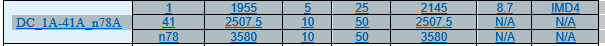 Issue 1-4: add note to clarify that for other SCS-s/BW-s the test is also carried outOthers:CR/TP/LS/WF numberT-doc  Status update recommendation  T-doc numberCompanyProposals / ObservationsR4-2010598EricssonCR to remove Rel-15 allowance for UE to either implement PC2 or PC3 in EN-DC when the UE reports being capable of 2ports SRS in SA:The power-class ambiguity for a UE indicating NR PC2 and supporting two SRS ports in SA but only one SRS port in NSA is removed.R4-2010123SoftBank, NTT DOCOMO, KDDICR for Japan: 1)	Protections among n5, B74, n77 - n79 are added.2)	Note 13(B3 frequency range), Note 15(NS_05), Note 19(B41 frequency range) are deleted as protected bands are not relevant to specific CBWs or the requirements are not subject to A-MPR.3)	Japan-related requirements are removed from B38, B40 and B5(which is limited to NB/MTC in Note 4.) Note 4 is also deleted.4)	Some errors are corrected: The contents of Note 10/11 are corrected to align with those of 36.101.R4-2010124SoftBank, NTT DOCOMO, KDDIMirror CR to R4-2010123.R4-2010921Huawei, HiSiliconSpurious CR:1.	PHS system protection is removed for DC_1_n28.2.	Some bands which need harmonic exception are added.3.	EN-DC configuration is replaced by EN-DC band combinationR4-2010922Huawei, HiSiliconMirror CR to R4-2010922.R4-2009661AnritsuMaintenance CR:Correct the reference number for SCG from TS 36.101 to TS 38.101-1. Also the corresponding clause is changed.R4-2009662AnritsuMirror CR to R4-2009661.R4-2009975KDDIMaintenance CR:Correct protected band of band 41/n41 intra-band EN-DC. The requirements follow those of band n41 in TS 38.101-1.Sub-topicsCommentsIssue 2-1: remove the descriptions to refrain the UE from implementing either PC2 or PC3 in EN-DC when the UE reports 2ports SRS capability in SAvivo: Option 2. The discussion has been extended for several meetings, and views remain divided. Currently related discussion is still on going in Email thread [120].  No agreement seems possible before a complete package can be reached.OPPO: Option 2, our suggestion is that for Rel-15 keep as it is and focus on Rel-16 discussion.Ericsson: Option 1. Note that this is part of the package proposed for NSA in R4-2010599 (Draft Reply LS to RAN5) and discussed in [120]Huawei: Option 2, keep the clarification in Rel-15 as it is. Relevant discussion is carried out under thread [120] and we need to wait for the discussion conclusion in that thread.Qualcomm: Support removal of the ambiguity since even the text the way it is written is causing confusion. Support this Ericsson CR.Issue 2-2: whether to agree on R4-2010123 and its mirror CR for JapanIssue 2-3: whether to agree on R4-2010921 and its mirror CR[SoftBank] We believe CRs for sub topic 2-2 cover DC_1-n28 so merge the CRs into 10123/mirror upon agreement of the proponents. Nokia: EN-DC configuration is correct term, do not change to band combinationHuawei: To Softbank, fine to merge this CR into yours.Issue 2-4: whether to agree on the maintenance CRsOthers:CR/TP numberComments collectionR4-2010598vivo: Currently disagree. This CR has been debated for several meetings and views are remain divided. Currently related discussion is still on going in Email thread [120].  No agreement seems possible for this CR before a complete package can be reached. Propose not to treat this CR before that.R4-2010598Ericsson: note that this is part of the package proposed in R4-2010599 in [120].R4-2010598R4-2010123R4-2010124Huawei: Some harmonic interference bands are missing for DC_1_n28.R4-2010123R4-2010124R4-2010123R4-2010124R4-2010921R4-2010922[SoftBank] Consider to merge with 10123(above.)R4-2010921R4-2010922Huawei: To Softbank, I’m fine to merge this CR into yours.R4-2010921R4-2010922R4-2009661R4-2009662R4-2009661R4-2009662R4-2009661R4-2009662R4-2009975R4-2009975R4-2009975Status summary Sub-topic#2-1Tentative agreements:Candidate options:Recommendations for 2nd round:Continue discussionSub-topic#2-2Tentative agreements: The contents of the CRs are agreeable.Candidate options:Recommendations for 2nd round:Revise the CR to capture agreeable contents in R4-2010921.Sub-topic#2-3Tentative agreements:Candidate options:Recommendations for 2nd round:Continue discussion and merge agreeable contents into R4-2010123Sub-topic#2-4Tentative agreements:Candidate options:Recommendations for 2nd round:Agree on all the CRs.WF/LS t-doc Title Assigned Company,WF or LS lead#1CR/TP numberCRs/TPs Status update recommendation  R4-2010598Continue discussionR4-2010123R4-2010124Revise the CR.R4-2010921R4-2010922MergedR4-2009661R4-2009662Agreeable R4-2009975AgreeableSub-topicsCommentsIssue 2-1: remove the descriptions to refrain the UE from implementing either PC2 or PC3 in EN-DC when the UE reports 2ports SRS capability in SAIssue 2-3: whether to correct EN-DC configuration with EN-DC band combinationOthers:CR/TP/LS/WF numberT-doc  Status update recommendation  T-doc numberCompanyProposals / ObservationsR4-2009964AppleMoved to Topic #1.R4-2009965AppleMoved to Topic #1.R4-2010825Huawei, HiSiliconEN-DC configurations:Add a new NOTE for DC_20_n28 to avoid the unnecessry performance degradation under inappropriate scenario which cannot meet conditions in Note 10 and Note 11.R4-2010826Huawei, HiSiliconMirror CR to R4-2010825R4-2011460SkyworksDC_42_n79 CR:Add Note 3 to DC_42_n79Mirror part for Rel-16 is in R4-2011515, thread 121.Sub-topicsCommentsIssue 3-1: Further clarify on the co-located scenario for DC_20_n28Qualcomm: No need to add a new note. Notes 10 and 11 are sufficient and Note 12 is not required. Co-location/non-colocation need not be discussed in the specification.Huawei: What’s the assumption of the deployment scenario by Qualcomm for Note 10 and Note 11? Is it possible for the UE works well under non-collocated scenario? If yes, how the network can guarantee the PSD difference as well as sync condition? If not, what’s the reason Qualcomm objects the clarification in the spec?….Issue 3-2: whether to add note 3 to DC_42_n79NTT DOCOMO, INC:We would like to enable simultaneous Rx/Tx capability for B42_n79 by allowing MSD as same with n78-n79 with an assumption of n78 filter implementation.Qualcomm: We can support option 1.Others:CR/TP numberComments collectionR4-2010825R4-2010826Nokia: This CR was alredy presented in last meeting and then it was commented by us that we do not specify network behavior in UE Spec.R4-2010825R4-2010826Huawei: The note has been changed compared to the one in last meeting based on Nokia’s comments. It is not to specify the network behavior, more like a clarification. Network should be more cautious about  Note 10 and Note 11 instead, those are actually the limitations for network behavior, as PSD difference as well as sync condition relies on network to guarantee. On the other hand, we disagree the comment that UE spec does not specify anything related to network behavior, for instance, maximum UL dutycycle, single UL allowed…R4-2010825R4-2010826Qualcomm: We cannot agree to CR.    Huawei: We’d like to see the clarification from QC for the specific reason not to agree the CR.R4-2010825R4-2010826Apple: For the correct implementation of  mirror CR we would like to highlight that the NOTE numbering is different in the specification of Rel-15 to the Rel-16.R4-2011460NTT DOCOMO, INC:We would like to enable simultaneous Rx/Tx capability for B42_n79 by allowing MSD as same with n78-n79 with an assumption of n78 filter implementation.R4-2011460Qualcomm: Agree to CR and ask for mirrorR4-2011460Status summary Sub-topic#3-1Tentative agreements:Candidate options:Recommendations for 2nd round:Continue discussion.The moderator recommends the proponent should come up with compromised wording just to clarify existing notes instead of to add a new one.Sub-topic#3-2Tentative agreements:Candidate options:Recommendations for 2nd round:Continue discussion on how to address the operator’s concern.WF/LS t-doc Title Assigned Company,WF or LS lead#1CR/TP numberCRs/TPs Status update recommendation  R4-2010825R4-2010826Continue discussion.R4-2011460Continue discussion.Sub-topicsCommentsIssue 3-1: Further clarify on the co-located scenario for DC_20_n28Issue 3-2: whether to add note 3 to DC_42_n79Others:CR/TP/LS/WF numberT-doc  Status update recommendation  